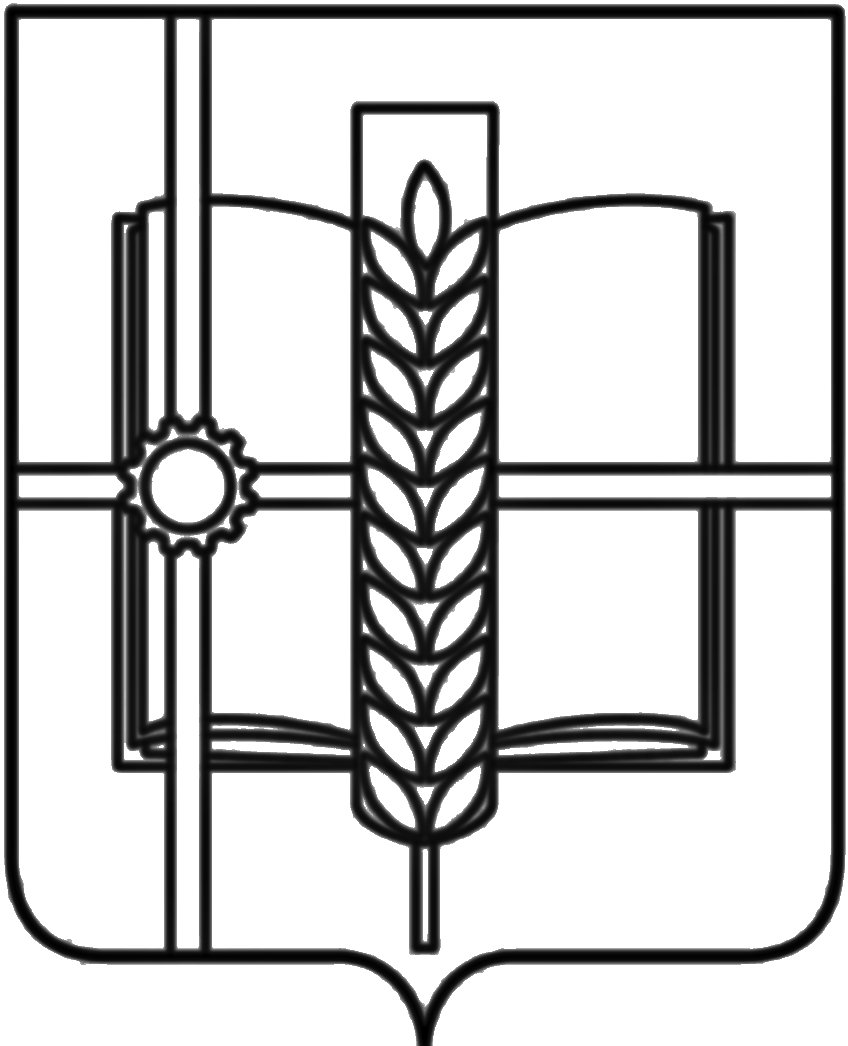 РОССИЙСКАЯ ФЕДЕРАЦИЯРОСТОВСКАЯ ОБЛАСТЬЗЕРНОГРАДСКИЙ РАЙОНМУНИЦИПАЛЬНОЕ ОБРАЗОВАНИЕ«Зерноградское городское поселение»АДМИНИСТРАЦИЯ ЗЕРНОГРАДСКОГО ГОРОДСКОГО ПОСЕЛЕНИЯПОСТАНОВЛЕНИЕот 16.02.2022 № 77 г. ЗерноградОб утверждении Порядка сообщения муниципальным служащим Администрации Зерноградского городского поселения о прекращении гражданства Российской Федерации, о приобретении гражданства (подданства) иностранного государстваНа основании Федерального закона от 30.04.2021 № 116-ФЗ «О внесении изменений в отдельные законодательные акты Российской Федерации», Федерального закона от 02.03.2007 № 25-ФЗ «О муниципальной службе в Российской Федерации», Устава муниципального образования «Зерноградское городское поселение», Администрация Зерноградского городского поселения постановляет:Утвердить Порядок сообщения муниципальным служащим Администрации Зерноградского городского поселения о прекращении гражданства Российской Федерации, о приобретении гражданства (подданства) иностранного государства согласно приложению к настоящему постановлению.Ознакомить с настоящим постановлением муниципальных служащих Администрации Зерноградского городского поселения.Опубликовать настоящее постановление в печатном средстве массовой информации Зерноградского городского поселения «Зерноград официальный» и разместить на официальном сайте Администрации Зерноградского городского поселения в информационно-телекоммуникационной сети «Интернет».Контроль за выполнением настоящего постановления оставляю за собой.Глава Администрации Зерноградского городского поселения	                                                                     И. В. Полищук       Приложениек постановлению АдминистрацииЗерноградского городского поселения от 16.02.2022 № 77Порядок сообщения муниципальным служащимАдминистрации Зерноградского городского поселения о прекращении гражданства Российской Федерации, о приобретении гражданства (подданства) иностранного государстваНастоящий Порядок сообщения муниципальным служащим Администрации Зерноградского городского поселения о прекращении гражданства Российской Федерации, о приобретении гражданства (подданства) иностранного государства (далее – Порядок) разработан в соответствии с пунктами 9 и 9.1 части 1 статьи 12 Федерального закона от 02.03.2007 № 25-ФЗ «О муниципальной службе в Российской Федерации», устанавливает процедуру сообщения муниципальным служащим Администрации Зерноградского городского поселения в письменной форме представителю нанимателя (работодателю):а) о прекращении гражданства Российской Федерации либо гражданства (подданства) иностранного государства - участника международного договора Российской Федерации, в соответствии с которым иностранный гражданин имеет право находиться на муниципальной службе (далее – о прекращении гражданства);б) о приобретении гражданства (подданства) иностранного государства либо получении вида на жительство или иного документа, подтверждающего право на постоянное проживание гражданина на территории иностранного государства (далее – о приобретении гражданства).Муниципальный служащий обязан сообщить представителю нанимателя (работодателю) о прекращении гражданства, о приобретении гражданства в день, когда муниципальному служащему стало известно об этом, но не позднее пяти рабочих дней со дня прекращения гражданства, со дня приобретения гражданства в письменном виде по форме согласно приложению 1 к настоящему Порядку (далее – сообщение).В случае если о прекращении гражданства, о приобретении гражданства муниципальному служащему стало известно в выходные или праздничные дни, в период нахождения муниципального служащего в отпуске, командировке либо в период его временной нетрудоспособности, допускается направление сообщения представителю нанимателя (работодателю) посредством факсимильной, электронной связи с последующим представлением оригинала сообщения представителю нанимателя (работодателю) в течение первого рабочего дня после выходных или праздничных дней, окончания отпуска, командировки или периода временной нетрудоспособности соответственно.В сообщении указываются:фамилия, имя, отчество (последнее – при наличии) муниципального служащего, направившего сообщение, замещаемая им должность муниципальной службы; наименование государства, в котором прекращено гражданство (подданство) (Российской Федерации либо иностранного государства - участника международного договора, в соответствии с которым иностранный гражданин имеет право находиться на муниципальной службе), дата прекращения гражданства – в случае прекращения гражданства (подданства); наименование иностранного государства, в котором приобретено гражданство (подданство) либо получен вид на жительство или иной документ, подтверждающий право на постоянное проживание гражданина на территории иностранного государства, дата приобретения гражданства либо права на постоянное проживание гражданина на территории иностранного государства – в случае приобретения гражданства (подданства) либо получения вида на жительство или иного документа, подтверждающего право на постоянное проживание гражданина на территории иностранного государства; дата составления сообщения и подпись муниципального служащего.Муниципальный 	служащий 	представляет 	сообщение 	на имя главы Администрации Зерноградского городского поселения для регистрации и предварительного рассмотрения.Сообщение, представленное муниципальным служащим, подлежит регистрации в течение одного рабочего дня со дня его поступления в Администрацию Зерноградского городского поселения.Сообщение муниципального служащего подлежит обязательной регистрации в Журнале регистрации сообщений о прекращении гражданства Российской Федерации, о приобретении гражданства (подданства) иностранного государства по форме согласно приложению 2 к настоящему Порядку (далее – Журнал). В Журнале должны быть отражены следующие сведения: дата и время поступления сообщения;порядковый номер, присвоенный зарегистрированному сообщению;сведения о муниципальном служащем, направившем сообщение (фамилия, имя, отчество (последнее – при наличии), должность муниципальной службы); краткое изложение содержания сообщения;фамилия, имя, отчество (последнее – при наличии), должность и подпись лица, принявшего сообщение; сведения о принятом решении с указанием даты принятия решения;подпись муниципального служащего в получении копии сообщения с резолюцией главы Администрации Зерноградского городского поселения или лица, исполняющего его обязанности.Ведение и хранение Журнала возлагается на ведущего специалиста (по организационно-правовым и кадровым вопросам) Администрации Зерноградского городского поселения (далее - специалист по кадровой работе).В 	ходе 	предварительного 	рассмотрения сообщения специалист по кадровой работе имеет право проводить собеседование с муниципальным служащим, направившим сообщение, получать от него в установленном порядке письменные пояснения по изложенным в сообщении обстоятельствам.По результатам предварительного рассмотрения сообщения подготавливается мотивированное заключение, которое подписывается специалистом по кадровой работе.Мотивированное заключение, предусмотренное пунктом 8 настоящего Порядка, должно содержать:информацию, изложенную в сообщении; информацию, полученную от муниципального служащего, направившего сообщение; мотивированный вывод по результатам предварительного рассмотрения сообщения о наличии либо отсутствии выявленных при рассмотрении нарушений требований Федерального закона от 02.03.2007 № 25-ФЗ «О муниципальной службе в Российской Федерации» при прохождении муниципальной службы и предложение для принятия решения в соответствии с законодательством Российской Федерации.Сообщение, мотивированное заключение и материалы, полученные в ходе предварительного рассмотрения сообщения, в течение трех рабочих дней со дня регистрации сообщения направляются главе Администрации Зерноградского городского поселения или лицу, исполняющему его обязанности, для принятия решения.Глава Администрации Зерноградского городского поселения или лицо, исполняющее его обязанности, не позднее семи рабочих дней со дня регистрации сообщения принимает решение об освобождении от замещаемой должности и увольнении муниципального служащего в соответствии с законодательством Российской Федерации, если иное не предусмотрено законодательством Российской Федерации.Сообщение с резолюцией главы Администрации Зерноградского городского поселения, мотивированное заключение и материалы, полученные в ходе предварительного рассмотрения сообщения, направляются специалисту по кадровой работе в течение одного рабочего дня со дня принятия решения главой Администрации Зерноградского городского поселения для реализации в соответствии с трудовым законодательством и законодательством о муниципальной службе.Копия сообщения с резолюцией главы Администрации Зерноградского городского поселения выдается муниципальному служащему, направившему сообщение, в течение двух рабочих дней со дня принятия главой Администрации Зерноградского городского поселения решения, указанного в пункте 11 настоящего Порядка, специалистом по кадровой работе лично под подпись.14. Сообщение с резолюцией главы Администрации Зерноградского городского поселения, мотивированное заключение и материалы, полученные в ходе предварительного рассмотрения сообщения, приобщаются к личному делу муниципального служащего.Приложение № 1к Порядку сообщения муниципальным служащим Администрации Зерноградского городского поселения о прекращении гражданства Российской Федерации, о приобретении гражданства (подданства) иностранного государстваСООБЩЕНИЕмуниципального служащего Администрации Зерноградского городского поселения о прекращении гражданства Российской Федерации, о приобретении гражданства (подданства) иностранного государстваГлаве Администрации Зерноградского городского поселения ______________________________________(фамилия, инициалы представителя нанимателя)______________________________________ от____________________________________(фамилия, имя, отчество (последнее – при наличии)______________________________________ муниципального служащего, замещаемая должность)____________________________________________________________________________В соответствии с пунктами 9 и 9.1 части 1 статьи 12 Федерального закона от 02.03.2007 № 25-ФЗ «О муниципальной службе в Российской Федерации» сообщаю: __________________________________________________________________________________(указать:__________________________________________________________________________________ наименование государства, в котором прекращено гражданство (подданство) (Российской Федерации либо иностранного государства - ___________________________________________________________________________________________________ участника международного договора, в соответствии с которым иностранный гражданин имеет право находиться на муниципальной службе), ___________________________________________________________________________________________________дату прекращения гражданства – в случае прекращения гражданства (подданства);___________________________________________________________________________________________________ наименование иностранного государства, в котором приобретено гражданство (подданство) либо получен вид на жительство или иной ___________________________________________________________________________________________________ документ, подтверждающий право на постоянное проживание гражданина на территории иностранного государства, дату приобретения ___________________________________________________________________________________________________ гражданства либо права на постоянное проживание гражданина на территории иностранного государства – в случае приобретения гражданства ___________________________________________________________________________________________________(подданства) либо получения вида на жительство или иного документа, подтверждающего право на постоянное проживание гражданина на ___________________________________________________________________________________________________территории иностранного государства)_________________________________________дата заполнения сообщения_________________________________________подпись, инициалы и фамилия муниципального служащегоПриложение № 2к Порядку сообщения муниципальным служащим 	Администрации Зерноградского городского поселения	о 	прекращении гражданства Российской Федерации, о приобретении гражданства (подданства) иностранного государстваЖурнал регистрации сообщений о прекращении гражданства Российской Федерации, о приобретении гражданства (подданства) иностранного государства№п/пДата и время поступления сообщения Ф.И.О. (последнее – при наличии), должность муниципального служащего, направившего сообщениеКраткое изложение содержания сообщенияФ.И.О. (последнее – при наличии), должность и подпись лица, принявшего сообщение Сведения о принятом по сообщению решении с указанием даты принятия решенияПодпись муниципальногослужащего в получении копии сообщения с резолюциейруководителя органа местного самоуправления1234567